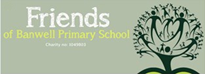 The Friends of Banwell require your help!Dear Parents and carers,The Friends of Banwell are running a class competition to help us reach our Technology Target of £4000 to purchase resources to support your child’s learning. We are asking the children to help by running, walking, skipping or even hopping a mile until the whole class achieves 26miles. This is to support Lucy, Mum of Henry in Yr4 & Leela in Yr2, who is running the Prague Marathon on the 6th May 2017. The target is to raise £4,000! If achieved that’s over 7 Marathons! Wow!We would like to ask you to please support and sponsor the little people on the sponsor forms provided - please don’t forget to tick the gift aid! We also have an online donation page at mydonate.bt.com. Please can all monies be handed into the school office by 12th May 2017 along with sponsor forms.  The class that raises the most sponsorship will win a class prize!This is for your children who deserve the best!Thank You for your support and good luck to all the children!Jules, Anita, Helen, KimThe Friends of Banwell Team